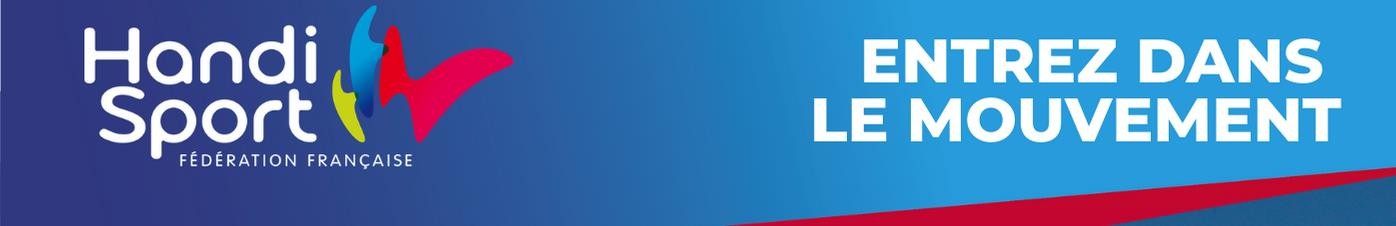 CRÉATION DE LICENCE 2023-2024Nom de l'association :	AURAY NATATION 	TSVP	AssuranceJe soussigné(e ) Déclare avoir :pris connaissance des notices d’information afférentes aux garanties de base attachées à ma licence Fédération Française Handisportet de leur coût,pris connaissance du bulletin d’adhésion  permettant de souscrire personnellement des garanties complémentairesGarantie de base Individuelle Accident :OUI, je souhaite bénéficier de la garantie « Individuelle Accident » comprise dans ma licence FF HANDISPORTNON, je renonce à bénéficier de la garantie « Individuelle Accident » et donc à toute couverture en cas d’accident corporel. (Coût remboursé en cas de refus : 0.83 € TTC)Garanties complémentaires :OUI, je souhaite souscrire une option complémentaire. Dans ce cas, je m’engage à établir moi-même les formalités d’adhésion auprès de l’assureur, en remplissant le formulaire de souscription correspondant et en le retournant à la MAIF en joignant un chèque à l’ordre de celle-ci du montant de l’option choisie.NON, je ne désire pas souscrire d’option complémentaire.Signature du licencié (ou du représentant légal pour les mineurs) :